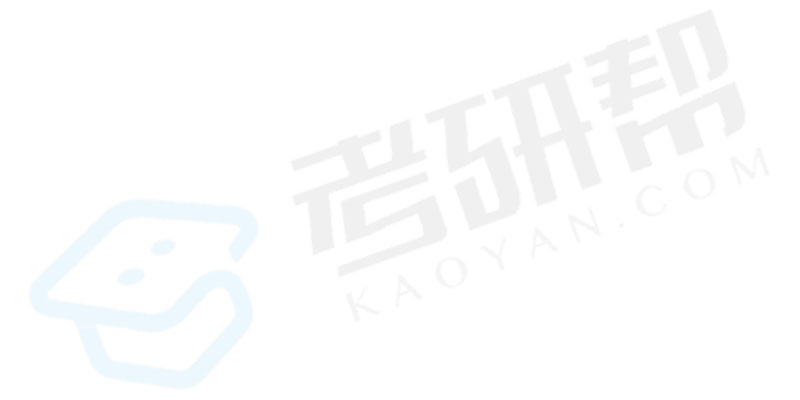 八月复习计划八月复习计划八月复习计划八月复习计划八月复习计划八月复习计划八月复习计划八月复习计划八月复习计划本月任务：本月任务：本月任务：本月任务：本月任务：本月任务：本月任务：本月任务：月任务完成情况：本月任务：本月任务：本月任务：本月任务：本月任务：本月任务：本月任务：本月任务：月任务完成情况：周任务：周一周二周三周四周五周六周日周任务完成情况：（此处写周任务）31123456（此处写周任务完成情况）（此处写周任务）78910111213（此处写周任务完成情况）（此处写周任务）14151617181920（此处写周任务完成情况）（此处写周任务）21222324252627（此处写周任务完成情况）（此处写周任务）28293031123（此处写周任务完成情况）本月总结：本月总结：本月总结：本月总结：本月总结：本月总结：本月总结：本月总结：本月总结：